様式第５号会社概要書１　会社の名称、所在地など(注)枠内に収まらない場合は、必要に応じて枠を拡張するか任意の様式で別紙として作成すること。２　主な取締役（代表権を持つ方には、備考欄に※印をつけてください。）３	会社の経歴４	主な事業所※本社及び人と防災未来センターに最も近い事業所(支店・営業所)は必ず記載すること。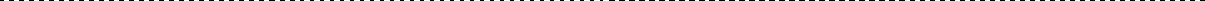 ５	過去３ヵ年の財務状況　　　　　　　　　　　　　　　　　　　　　　　（円）６	過去の類似業務の実績※その他詳細事項等がある場合は、必要に応じて枠を拡張するか任意の様式で別紙として作成すること。提案者名提案者名住　　　　　  所(主たる事務所の所在地)住　　　　　  所(主たる事務所の所在地)〒担当者所属・氏名担当者住所担当者連絡先（TEL）　　　　　　　　　　（FAX）担当者E-mail※ パソコンからのメールが受信できるアドレスを記載してください。今後の連絡先とさせていただきます。創立年月日創立年月日法人化年月日法人化年月日　　　年　　　月　　　日　※ 法人化していない場合は記載不要従業員数従業員数人　（うち正社員　　　　　　人）財務状況財務状況資本金　　　　　　　円売上高　　　　　　　円（平成　　年　月末決算）資格・登録資格・登録主な事業内容主な事業内容経営理念ＣＳＲやダイバーシティの取組経営理念ＣＳＲやダイバーシティの取組提案者の事業等の特色（PR点）提案者の事業等の特色（PR点）ホームページURLホームページURL氏名役職住所備考年　月　日内	容名　　称所在地項　目平成　年　月決算令和　年　月決算令和　年　月決算売 上 高営業損益経常損益当期損益総 資 産株主資本うち資本金刊行物名発行者・委託者名受託期間備考